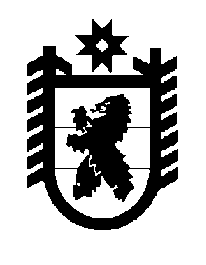 Российская Федерация Республика Карелия    ПРАВИТЕЛЬСТВО РЕСПУБЛИКИ КАРЕЛИЯРАСПОРЯЖЕНИЕот  6 декабря 2016 года № 919р-Пг. Петрозаводск В соответствии со статьей 10 Закона Республики Карелия 
от 24 декабря  2015 года № 1968-ЗРК «О бюджете Республики Карелия 
на 2016 год», постановлением Правительства Республики Карелия 
от 21 января 2008 года № 9-П «О порядке распределения не распределенных между муниципальными образованиями субвенций местным бюджетам из бюджета Республики Карелия»:Утвердить распределение на 2016 год не распределенных между муниципальными образованиями субвенций бюджетам поселений 
из бюджета Республики Карелия на осуществление полномочий 
по первичному воинскому учету на территориях, где отсутствуют военные комиссариаты, согласно приложению.           ГлаваРеспублики  Карелия                                                              А.П. Худилайнен_____________Приложение к распоряжению Правительства Республики Карелия от  6 декабря 2016 года № 919р-ПРаспределение на 2016 год не распределенных между муниципальными образованиями субвенций бюджетам поселений из бюджета Республики Карелия на осуществление полномочий по первичному воинскому учету на территориях, где отсутствуют военные комиссариатыРаспределение на 2016 год не распределенных между муниципальными образованиями субвенций бюджетам поселений из бюджета Республики Карелия на осуществление полномочий по первичному воинскому учету на территориях, где отсутствуют военные комиссариатыРаспределение на 2016 год не распределенных между муниципальными образованиями субвенций бюджетам поселений из бюджета Республики Карелия на осуществление полномочий по первичному воинскому учету на территориях, где отсутствуют военные комиссариатыРаспределение на 2016 год не распределенных между муниципальными образованиями субвенций бюджетам поселений из бюджета Республики Карелия на осуществление полномочий по первичному воинскому учету на территориях, где отсутствуют военные комиссариаты(тыс. рублей)№ п/пМуниципальное образованиеМуниципальное образованиеСумма12231.Беломорский муниципальный район,Беломорский муниципальный район,30,7в том числеСосновецкое сельское поселениеСосновецкое сельское поселение12,9Летнереченское сельское поселениеЛетнереченское сельское поселение4,9Сумпосадское сельское поселениеСумпосадское сельское поселение12,92.Калевальский муниципальный район,Калевальский муниципальный район,14,4в том числеБоровское сельское поселениеБоровское сельское поселение4,8Юшкозерское сельское поселениеЮшкозерское сельское поселение4,8Луусалмское сельское поселениеЛуусалмское сельское поселение4,83.Кемский муниципальный район,Кемский муниципальный район,22,5в том числеРабочеостровское сельское поселениеРабочеостровское сельское поселение12,9Кривопорожское сельское поселениеКривопорожское сельское поселение4,8Куземское сельское поселениеКуземское сельское поселение4,84.Кондопожский муниципальный район,Кондопожский муниципальный район,28,7в том числеГирвасское сельское поселениеГирвасское сельское поселение4,1Кончезерское сельское поселениеКончезерское сельское поселение4,1Кяппесельгское сельское поселениеКяппесельгское сельское поселение4,1Кедрозерское сельское поселениеКедрозерское сельское поселение4,1Новинское сельское поселениеНовинское сельское поселение4,1Янишпольское сельское поселениеЯнишпольское сельское поселение4,1Петровское сельское поселениеПетровское сельское поселение4,112235.Лахденпохский муниципальный район,Лахденпохский муниципальный район,41,4в том числеЛахденпохское городское поселениеЛахденпохское городское поселение19,4Куркиекское сельское поселениеКуркиекское сельское поселение4,1Мийнальское сельское поселениеМийнальское сельское поселение4,1Элисенваарское сельское поселениеЭлисенваарское сельское поселение4,1Хийтольское сельское поселениеХийтольское сельское поселение9,76.Лоухский муниципальный район,Лоухский муниципальный район,45,0в том числеЧупинское городское поселениеЧупинское городское поселение12,9Пяозерское городское поселениеПяозерское городское поселение4,8Кестеньгское сельское поселениеКестеньгское сельское поселение12,9Плотинское сельское поселениеПлотинское сельское поселение4,8Амбарнское сельское поселениеАмбарнское сельское поселение4,8Малиновараккское сельское поселениеМалиновараккское сельское поселение4,87.Медвежьегорский муниципальный район,Медвежьегорский муниципальный район,49,2в том числеПиндушское городское поселениеПиндушское городское поселение10,8Повенецкое городское поселениеПовенецкое городское поселение10,8Челмужское сельское поселениеЧелмужское сельское поселение4,6Паданское сельское поселениеПаданское сельское поселение4,6Шуньгское сельское поселениеШуньгское сельское поселение4,6Толвуйское сельское поселениеТолвуйское сельское поселение4,6Великогубское сельское поселение Великогубское сельское поселение 4,6Чёбинское сельское поселениеЧёбинское сельское поселение4,68.Муезерский муниципальный район,Муезерский муниципальный район,57,0в том числеЛендерское сельское поселениеЛендерское сельское поселение4,6Суккозерское сельское поселениеСуккозерское сельское поселение2,0Ругозерское сельское поселениеРугозерское сельское поселение4,6Воломское сельское поселениеВоломское сельское поселение4,6Пенингское сельское поселениеПенингское сельское поселение2,1Ледмозерское сельское поселениеЛедмозерское сельское поселение10,8Ребольское сельское поселениеРебольское сельское поселение28,312239.Олонецкий муниципальный район,Олонецкий муниципальный район,64,0в том числеОлонецкое городское поселениеОлонецкое городское поселение19,4Мегрегское сельское поселениеМегрегское сельское поселение4,2Куйтежское сельское поселениеКуйтежское сельское поселение4,2Туксинское сельское поселениеТуксинское сельское поселение4,2Ильинское сельское поселениеИльинское сельское поселение9,7Видлицкое сельское поселениеВидлицкое сельское поселение9,7Коткозерское сельское поселение Коткозерское сельское поселение 4,2Коверское сельское поселениеКоверское сельское поселение4,2Михайловское сельское поселениеМихайловское сельское поселение4,210.Питкярантский муниципальный район,Питкярантский муниципальный район,27,6в том числеСалминское сельское поселениеСалминское сельское поселение9,7Ляскельское сельское поселениеЛяскельское сельское поселение9,7Харлуское сельское поселениеХарлуское сельское поселение4,1Импилахтинское сельское поселениеИмпилахтинское сельское поселение4,111.Прионежский муниципальный район,Прионежский муниципальный район,76,6в том числеДеревянкское сельское поселениеДеревянкское сельское поселение4,2Ладвинское сельское поселениеЛадвинское сельское поселение9,7Шуйское сельское поселениеШуйское сельское поселение9,7Нововилговское сельское поселениеНововилговское сельское поселение9,7Деревянское сельское поселениеДеревянское сельское поселение4,2Заозерское сельское поселениеЗаозерское сельское поселение4,2Мелиоративное сельское поселениеМелиоративное сельское поселение9,7Ладва-Веткинское сельское поселениеЛадва-Веткинское сельское поселение4,2Пайское сельское поселениеПайское сельское поселение4,2Гарнизонное сельское поселениеГарнизонное сельское поселение4,2Шокшинское вепсское сельское поселениеШокшинское вепсское сельское поселение4,2Шелтозерское вепсское сельское поселениеШелтозерское вепсское сельское поселение4,2Рыборецкое вепсское сельское поселениеРыборецкое вепсское сельское поселение4,212.Пряжинский муниципальный район,Пряжинский муниципальный район,41,4в том числеЧалнинское сельское поселениеЧалнинское сельское поселение9,7Ведлозерское сельское поселениеВедлозерское сельское поселение9,71223Крошнозерское сельское поселениеКрошнозерское сельское поселение4,1Матросское сельское поселениеМатросское сельское поселение4,1Святозерское сельское поселениеСвятозерское сельское поселение4,1Эссойльское сельское поселениеЭссойльское сельское поселение9,713.Пудожский муниципальный район,Пудожский муниципальный район,44,6в том числеПяльмское сельское поселениеПяльмское сельское поселение10,8Куганаволокское сельское поселениеКуганаволокское сельское поселение4,6Кубовское сельское поселениеКубовское сельское поселение4,6Шальское сельское поселениеШальское сельское поселение10,8Авдеевское сельское поселениеАвдеевское сельское поселение4,6Кривецкое сельское поселениеКривецкое сельское поселение4,6Красноборское сельское поселениеКрасноборское сельское поселение4,614.Сегежский муниципальный район, Сегежский муниципальный район, 14,7в том числеЧернопорожское сельское поселениеЧернопорожское сельское поселение4,6Валдайское сельское поселениеВалдайское сельское поселение4,6Поповпорожское сельское поселениеПоповпорожское сельское поселение0,9Идельское сельское поселениеИдельское сельское поселение4,615.Сортавальский муниципальный район,Сортавальский муниципальный район,38,8в том числеВяртсильское городское поселениеВяртсильское городское поселение9,7Хелюльское городское поселениеХелюльское городское поселение9,7Кааламское сельское поселениеКааламское сельское поселение9,7Хаапалампинское сельское поселениеХаапалампинское сельское поселение9,716.Суоярвский муниципальный район,Суоярвский муниципальный район,33,2в том числеПоросозерское сельское поселениеПоросозерское сельское поселение9,7Найстенъярвское сельское поселениеНайстенъярвское сельское поселение9,7Лоймольское сельское поселениеЛоймольское сельское поселение9,7Вешкельское сельское поселениеВешкельское сельское поселение4,1Нераспределенный резервНераспределенный резерв0,0Всего 629,8